 15 мая 2024 года с 09.00 до 12.00 часов начальник Межмуниципального Новоалтайского  отдела Управления Росреестра по Алтайскому краю Анна Борисовна Янькова ответит на вопросы жителей о государственной регистрации прав и государственном кадастровом учёте.

 Звонки будут приниматься по телефону – 8 (38532) 47-2-64.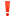 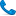 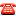 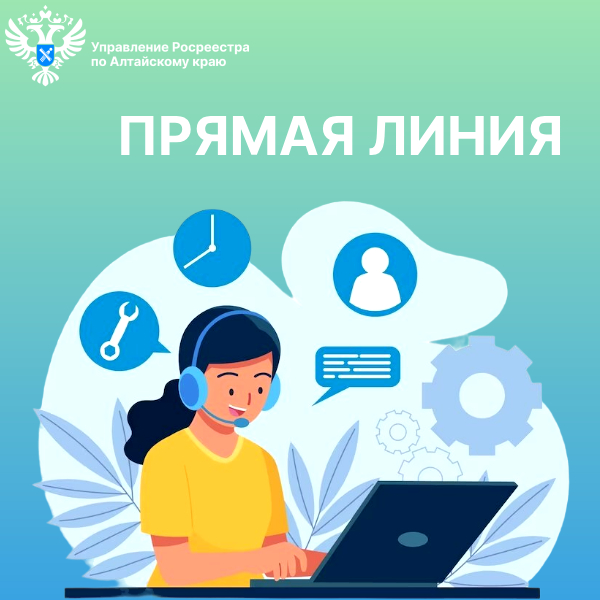 